www.tomaszow-maz.eu/strona głównamapa serwisukontaktBiuletyn Informacji Publicznej   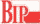 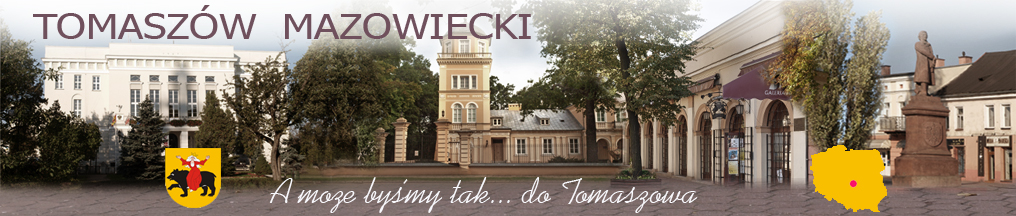 Finał II Tomaszowskiego Festiwalu Ekologicznego "Rejs na Czystą  Wyspę"   05.06.2015.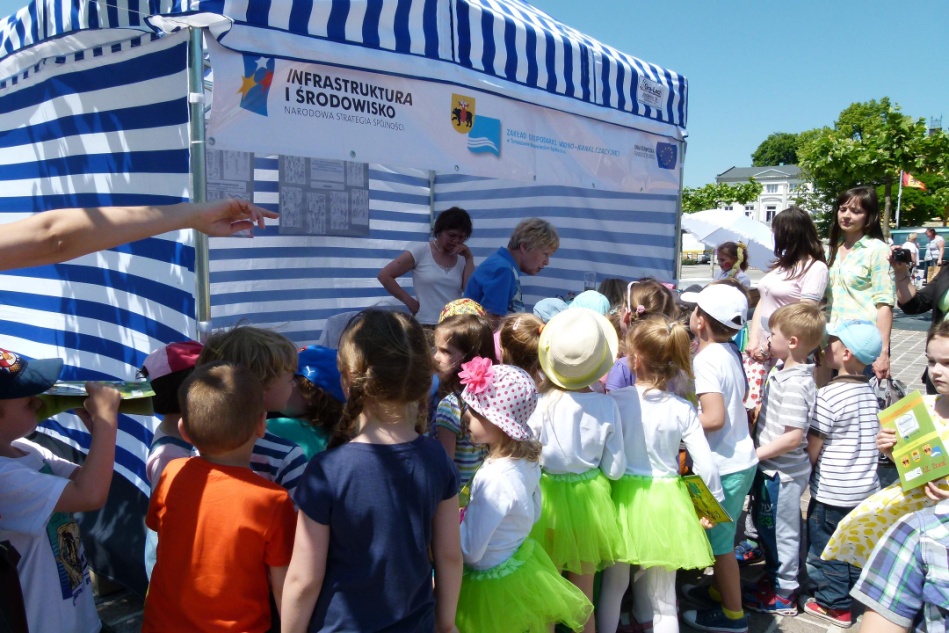 W ramach promocji Projektu „Modernizacja oczyszczalni ścieków i skanalizowanie części aglomeracji Tomaszowa Mazowieckiego”, swoje miasteczko ekologiczne podczas imprezy, miał Zakład Gospodarki Wodno-Kanalizacyjnej w Tomaszowie Mazowieckim Sp .z o.o. Dzieci uczestniczące imprezie, zapraszano do mini laboratorium, gdzie mogły poznać kolejne etapy procesu oczyszczania ścieków i zobaczyć jego ostateczny efekt. Dzieci zapoznały się także z profesjonalnym sprzętem laboratoryjnym  do wykonywania analiz i oglądały pod mikroskopem mikroorganizmy żyjące                            w ściekach. Można było także napisać „trzy życzenia do złotej rybki”, dotyczące ochrony wód                            i czystości całego środowiska. 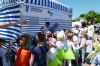 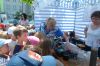 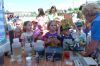 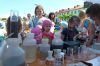 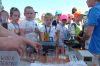 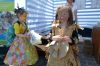 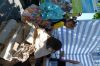 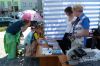 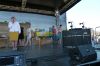 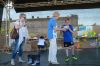 Wszelkie prawa zastrzeżone Urząd Miasta Tomaszów Mazowiecki 2000-2015 r.  adm  http://www.tomaszow-maz.eu/537-460a1c3137868-65418-p_1.htm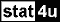 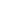 